
Pupils and students of all levels of artistic education and privately educated in the field of classical singing can participate in the competition.

Categories:
IA – pupils and female pupils of the primary schools, the elementary music schools, the music grammar schools from 9 to 11 years including
IB – pupils and female pupils of the primary schools, the elementary music schools, the music grammar schools from 12 to 14 years including
IC – pupils and female pupils of the primary schools, the elementary music schools from 15 to 18 years including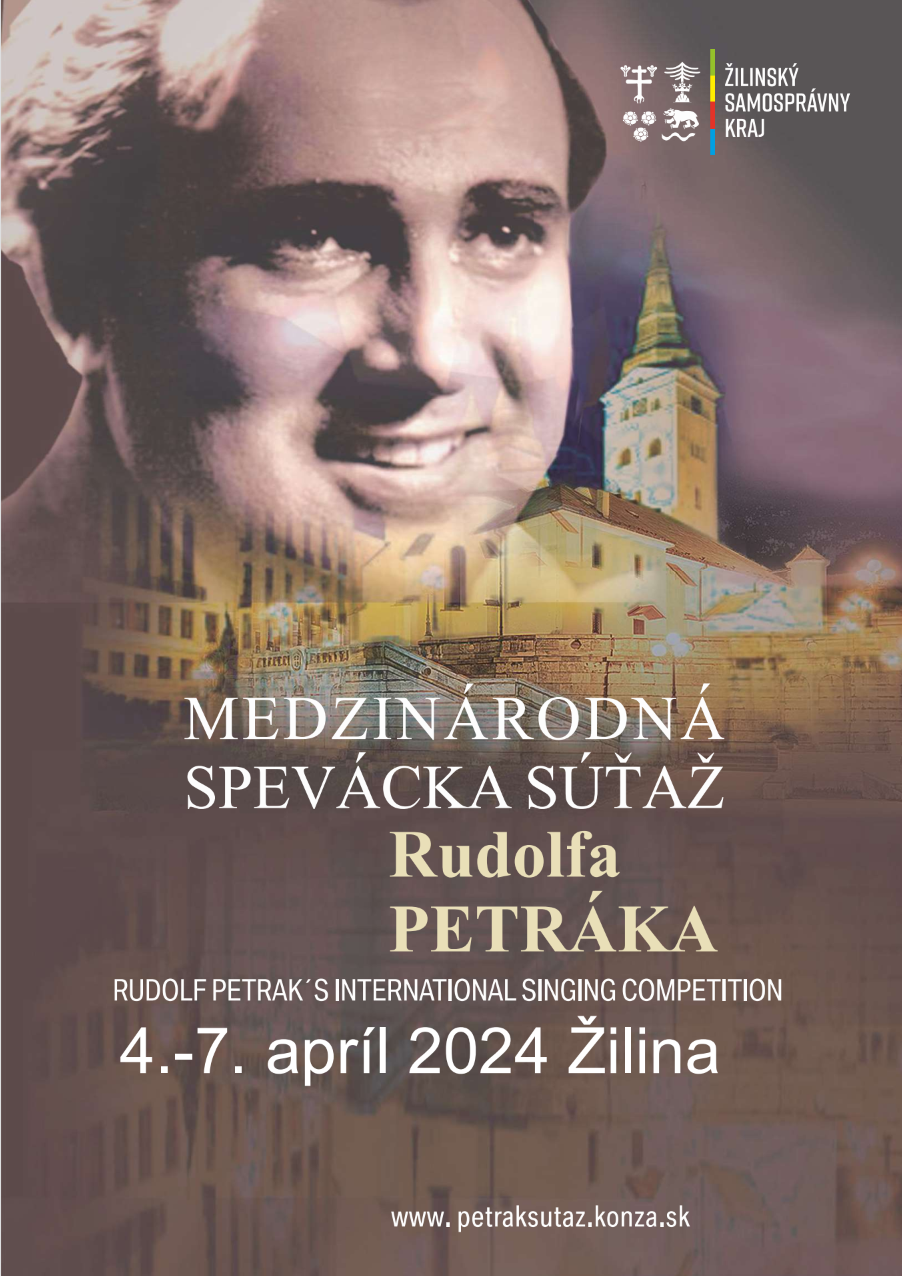 The competition has one round in categories IA, IB, IC.
Competitors must complete lower and not exceed upper age limit for the categories IA, IB, IC on a day of the beginning of the competition.IIA – female students of the music grammar schools, the conservatories to 18 years including
IIB – students of the music grammar schools, the conservatories to 18 years including
The competition has two rounds in categories IIA, IIB.

IIIA Song – female students of the secondary schools, the high schools or university from 19 to 21years including
IIIB Song – students of secondary schools, high schools or university from 19 to 21years including
The competition has two rounds in categories III A, III B Song.

IIIA Opera – female students of secondary schools, high schools or university from 19 to 22years including
IIIB Opera – students of secondary schools, high schools or university from 19 to 22years including
The competition has three rounds in the categories IIIA, IIIB Opera.

IVA Opera – female students of the secondary schools, the high schools or university, graduates of art school from the age of 23 to 32 including
IVB Opera – students of the secondary schools, the high schools or university, the graduates of art school from the age of 23 to 32 including
The competition has three rounds in the categories IV A, IV B Opera.

The third round in categories IIIA, IIIB, IVA, IVB Opera is accompanied by an orchestra.

On the day of the start of the competition, April 4, 2024, the competitors must complete the lower and not exceed the upper age limit for the given category